Les lapins blancsPar un beau matin, deux petits lapins, un s’appelait Kiki et l’autre s’appelait Carlos, jouent au ballon sur la neige.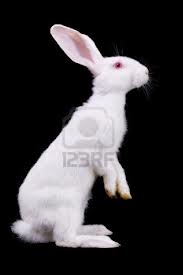 Mais tout à coup, un lièvre vient les voir. Les deux lapins ont eu très, très peur!-Mais n’ayez pas peur quand même! dit la marmotte. 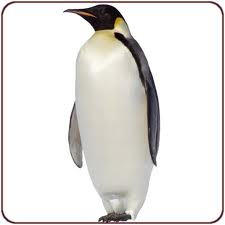 -Oh, c’est vous! dit la marmotte-Vous vouliez nous faire un petit tour?-Oui pourquoi pas. dit Kiki. Et hop, ils sautent sur le lièvre et font une balade. Ils rencontrent un pingouin qui s’appelait Youcef. -Allez embarque!-Oui!Shawyan Corelius